ტენდერი თვითმომსახურების კიოსკის შესყიდვაზე.რაოდენობა - 2 ცალი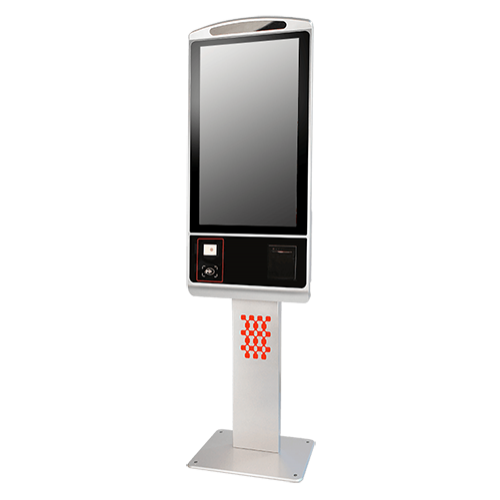 
ტექნიკური მახასიათებლების ძირითადი მოთხოვნები:მონიტორი ზომა - 32" (81სმ)რეზოლუცია-  Full HDგაფართოება - 1920 x 1080Touch Screenმონიტორების რაოდენობა - 1
__________________________________________მინიმალური სისტემური მოთხოვნებიპროცესორი - Intel Core i5 მყარი დისკი - 64GB SSDმეხსიერება RAM – 4GB DDR4კავშირის სტანდარტი - 4G LTE / WIFI /BTოპერაციული სისტემა - Windows 10 x64 [Build. 1903] და უფრო ახალი.
___________________________________________გარე პერიფერიული ტექნიკათერმული პრინტერი საბანკო ტერმინალის სამაგრი - Ingenico IPP350სადგამი კიოსკისთვის___________________________________________
დამატებითი მოთხოვნებიგარანტია-  მინიმუმ 1 წელიმოწოდების მაქსიმალური დრო - 1 თვემომწოდებელმა ასევე უნდა უზრუნველყოს კიოსკის ორივე ერთეულის მონტაჟი და გამართვა.